DRUŠTVOSpoji fotografiju građevine s imenom grada u kojem se nalazi.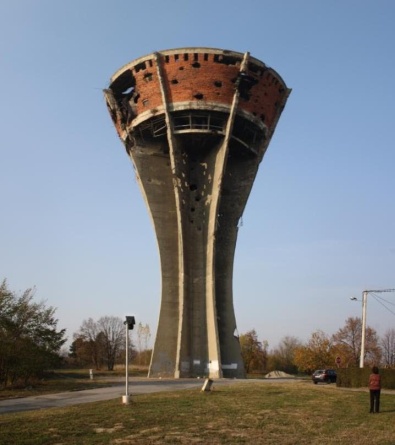 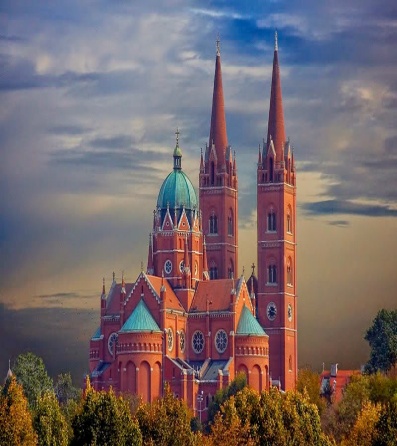 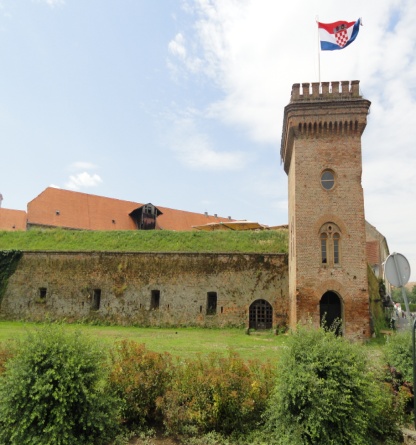 OSIJEK  				VUKOVAR       		ĐAKOVODopuni rečenice.Posebna su zanimljivost nizinskog kraja  ______________________ (kamene/ drvene) kuće.Narodne nošnje stanovnici pokazuju na _______________________(športskim/ folklornim) priredbama.Kulturno-povijesni spomenici čuvaju se u ______________________(knjižarama/muzejima).